Pulitzer Center Campus Consortium International Reporting Student Fellowship Application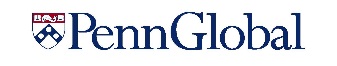 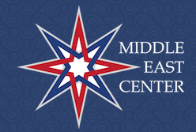 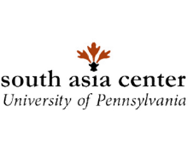 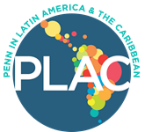 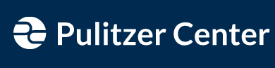 Thank you for your interest in the Pulitzer Center Campus Consortium International Reporting Student Fellowship.  Please complete this 2-page application form electronically, save as a .pdf, and submit it, along with your resume/CV and work samples, via email, as follows:By deadlines:South Asia (SAC):  11:59 PM on Sunday, January 6, 2019Middle East (MEC):  11:59 PM on Sunday, February 10, 2019Latin America/Caribbean (PLAC):  11:59 PM on Sunday, February 10, 2019With subject line: either “SAC Fellow” or “MEC Fellow” or “PLAC Fellow” depending on your proposed region, followed by your last name; e.g. if your name were John Smith and you were proposing a project in India, subject line would be “SAC Fellow:  Smith”Email should be addressed to studentfellows@pulitzercenter.orgRegion
 (place “X” in  one box)SACMECMECPLACName LastFirstFirstGenderEmail Address(one you check frequently)Mailing Address(street/apt; city, state; zip)Penn Home School (e.g. SAS / SON / SEAS)Degree Program & Major(s) / Minor(s)Degree Program:Major(s)Major(s)Minor(s)Year in Program (as of fall 2019)Anticipated travel destination(s)In the space below, provide a short description of a proposed project (250 words or less)In the space below, provide a short description of a proposed project (250 words or less)In the space below, provide a short description of a proposed project (250 words or less)In the space below, provide a short description of a proposed project (250 words or less)In the space below, provide a short description of a proposed project (250 words or less)Please list 2 references (academic or professional; if possible, include at least one from a faculty member who might have a direct interest or serve as project mentor)Please list 2 references (academic or professional; if possible, include at least one from a faculty member who might have a direct interest or serve as project mentor)Please list 2 references (academic or professional; if possible, include at least one from a faculty member who might have a direct interest or serve as project mentor)Please list 2 references (academic or professional; if possible, include at least one from a faculty member who might have a direct interest or serve as project mentor)Please list 2 references (academic or professional; if possible, include at least one from a faculty member who might have a direct interest or serve as project mentor)Reference #1Reference #1Reference #2Reference #2Full Name / DegreesTitle / OrganizationPhone #Email AddressNote any plausible distribution avenues other than the Pulitzer Center that you are considering for this reportingInclude with this application your resume/CV and 2-3 recent samples of your work; e.g. academic paper, blog entry, website, photo journalism, video (video samples can be sent by mail in DVD format to the address below or via online hyperlinks).  See first page of this application for instructions for required email submission.Include with this application your resume/CV and 2-3 recent samples of your work; e.g. academic paper, blog entry, website, photo journalism, video (video samples can be sent by mail in DVD format to the address below or via online hyperlinks).  See first page of this application for instructions for required email submission.Include with this application your resume/CV and 2-3 recent samples of your work; e.g. academic paper, blog entry, website, photo journalism, video (video samples can be sent by mail in DVD format to the address below or via online hyperlinks).  See first page of this application for instructions for required email submission.Include with this application your resume/CV and 2-3 recent samples of your work; e.g. academic paper, blog entry, website, photo journalism, video (video samples can be sent by mail in DVD format to the address below or via online hyperlinks).  See first page of this application for instructions for required email submission.Include with this application your resume/CV and 2-3 recent samples of your work; e.g. academic paper, blog entry, website, photo journalism, video (video samples can be sent by mail in DVD format to the address below or via online hyperlinks).  See first page of this application for instructions for required email submission.List here any items you cannot attach with your emailed application that you are mailing in (by due date) and note mailing address belowAddress ONLY for items that cannot be sent by email:ATTN: Student Fellowship Application Pulitzer Center on Crisis Reporting1779 Massachusetts Avenue NW, Suite 615Washington, D.C. 20036IMPORTANT NOTE:  An electronic version of this application MUST be e-mailed by indicated due dates regardless of any materials you may need to send via “snail” mail.  Mailed items must also arrive by due dates.Address ONLY for items that cannot be sent by email:ATTN: Student Fellowship Application Pulitzer Center on Crisis Reporting1779 Massachusetts Avenue NW, Suite 615Washington, D.C. 20036IMPORTANT NOTE:  An electronic version of this application MUST be e-mailed by indicated due dates regardless of any materials you may need to send via “snail” mail.  Mailed items must also arrive by due dates.Address ONLY for items that cannot be sent by email:ATTN: Student Fellowship Application Pulitzer Center on Crisis Reporting1779 Massachusetts Avenue NW, Suite 615Washington, D.C. 20036IMPORTANT NOTE:  An electronic version of this application MUST be e-mailed by indicated due dates regardless of any materials you may need to send via “snail” mail.  Mailed items must also arrive by due dates.Address ONLY for items that cannot be sent by email:ATTN: Student Fellowship Application Pulitzer Center on Crisis Reporting1779 Massachusetts Avenue NW, Suite 615Washington, D.C. 20036IMPORTANT NOTE:  An electronic version of this application MUST be e-mailed by indicated due dates regardless of any materials you may need to send via “snail” mail.  Mailed items must also arrive by due dates.Address ONLY for items that cannot be sent by email:ATTN: Student Fellowship Application Pulitzer Center on Crisis Reporting1779 Massachusetts Avenue NW, Suite 615Washington, D.C. 20036IMPORTANT NOTE:  An electronic version of this application MUST be e-mailed by indicated due dates regardless of any materials you may need to send via “snail” mail.  Mailed items must also arrive by due dates.CONDITIONS:  If you are awarded a Pulitzer International Reporting Student Fellowship, your project will have set deliverables (e.g. three blog posts, a narrative slideshow and a longer piece) agreed to by you and the Pulitzer Center and due by the end of August, 2019.  Your work will be published on the Pulitzer Center site and possibly other outlets. You will also be expected to participate in outreach efforts for South Asia Center (SAC), Penn in Latin America and the Caribbean (PLAC) and Middle East Center (MEC) upon return to campus. This Fellowship includes a $3,500 award ($3,000 from Penn Global and $500 from the Pulitzer Center).  Successful applicants must meet Penn Global and Pulitzer Center eligibility requirements.  Upon award announcement, fellows will receive instructions on how to obtain the initial Penn Global grant of $3,000 to support travel.  Once deliverables have been satisfactorily completed, the Pulitzer Center will provide a final $500 award.CONDITIONS:  If you are awarded a Pulitzer International Reporting Student Fellowship, your project will have set deliverables (e.g. three blog posts, a narrative slideshow and a longer piece) agreed to by you and the Pulitzer Center and due by the end of August, 2019.  Your work will be published on the Pulitzer Center site and possibly other outlets. You will also be expected to participate in outreach efforts for South Asia Center (SAC), Penn in Latin America and the Caribbean (PLAC) and Middle East Center (MEC) upon return to campus. This Fellowship includes a $3,500 award ($3,000 from Penn Global and $500 from the Pulitzer Center).  Successful applicants must meet Penn Global and Pulitzer Center eligibility requirements.  Upon award announcement, fellows will receive instructions on how to obtain the initial Penn Global grant of $3,000 to support travel.  Once deliverables have been satisfactorily completed, the Pulitzer Center will provide a final $500 award.CONDITIONS:  If you are awarded a Pulitzer International Reporting Student Fellowship, your project will have set deliverables (e.g. three blog posts, a narrative slideshow and a longer piece) agreed to by you and the Pulitzer Center and due by the end of August, 2019.  Your work will be published on the Pulitzer Center site and possibly other outlets. You will also be expected to participate in outreach efforts for South Asia Center (SAC), Penn in Latin America and the Caribbean (PLAC) and Middle East Center (MEC) upon return to campus. This Fellowship includes a $3,500 award ($3,000 from Penn Global and $500 from the Pulitzer Center).  Successful applicants must meet Penn Global and Pulitzer Center eligibility requirements.  Upon award announcement, fellows will receive instructions on how to obtain the initial Penn Global grant of $3,000 to support travel.  Once deliverables have been satisfactorily completed, the Pulitzer Center will provide a final $500 award.CONDITIONS:  If you are awarded a Pulitzer International Reporting Student Fellowship, your project will have set deliverables (e.g. three blog posts, a narrative slideshow and a longer piece) agreed to by you and the Pulitzer Center and due by the end of August, 2019.  Your work will be published on the Pulitzer Center site and possibly other outlets. You will also be expected to participate in outreach efforts for South Asia Center (SAC), Penn in Latin America and the Caribbean (PLAC) and Middle East Center (MEC) upon return to campus. This Fellowship includes a $3,500 award ($3,000 from Penn Global and $500 from the Pulitzer Center).  Successful applicants must meet Penn Global and Pulitzer Center eligibility requirements.  Upon award announcement, fellows will receive instructions on how to obtain the initial Penn Global grant of $3,000 to support travel.  Once deliverables have been satisfactorily completed, the Pulitzer Center will provide a final $500 award.CONDITIONS:  If you are awarded a Pulitzer International Reporting Student Fellowship, your project will have set deliverables (e.g. three blog posts, a narrative slideshow and a longer piece) agreed to by you and the Pulitzer Center and due by the end of August, 2019.  Your work will be published on the Pulitzer Center site and possibly other outlets. You will also be expected to participate in outreach efforts for South Asia Center (SAC), Penn in Latin America and the Caribbean (PLAC) and Middle East Center (MEC) upon return to campus. This Fellowship includes a $3,500 award ($3,000 from Penn Global and $500 from the Pulitzer Center).  Successful applicants must meet Penn Global and Pulitzer Center eligibility requirements.  Upon award announcement, fellows will receive instructions on how to obtain the initial Penn Global grant of $3,000 to support travel.  Once deliverables have been satisfactorily completed, the Pulitzer Center will provide a final $500 award.If you have any questions or difficulty submitting your application, please email studentfellows@pulitzercenter.orgIf you have any questions or difficulty submitting your application, please email studentfellows@pulitzercenter.orgIf you have any questions or difficulty submitting your application, please email studentfellows@pulitzercenter.orgIf you have any questions or difficulty submitting your application, please email studentfellows@pulitzercenter.orgIf you have any questions or difficulty submitting your application, please email studentfellows@pulitzercenter.org